Персональные сведенияо военнослужащих, участниках ВОВ 1941-1945 гг., погибших и похороненных в братской могиле у д. Мытно Новгородского района Новгородской области (паспорт № 42)(из погибших и похороненных известны 239)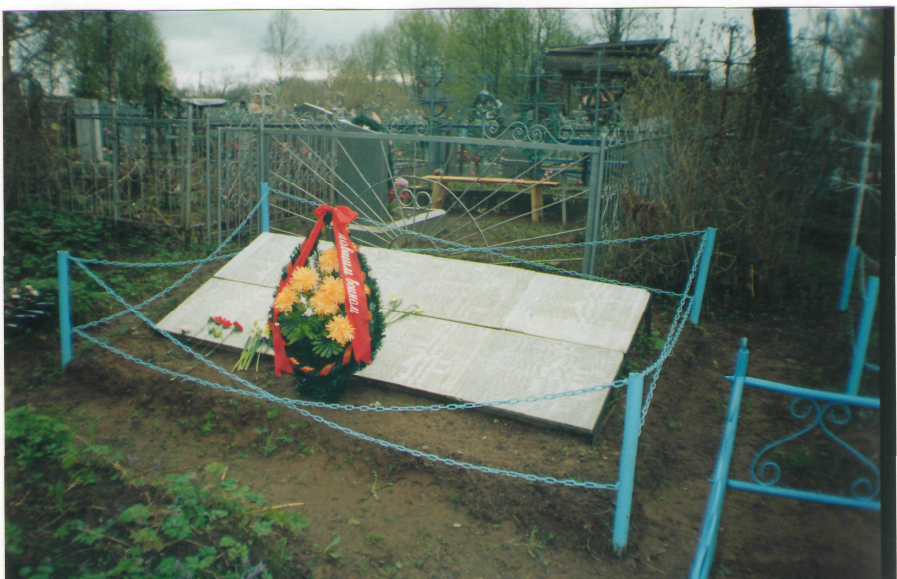 № п/пвоинское званиеФамилия, имя, отчествогодрождениядатагибелиилисмертиместо захоронения на кладбищеили участке кладбищаоткудаперезахороненрядовАВДЕЕНКО Аркадий Иванович-1000 сп 305 сд 978 ХППГ192005.05.1942д. Мытнод.МытнорядовАВДОНИН Лука Макарович-1248 сп 978 ХППГ189517.04.1942д.МытнорядовАВЕРИН Владимир Иванович   422 сп 978 ХППГ191907.05.1942д. Мытнод.МытнорядовАВЕРИН Иван Андреевич железнодорожный батальон-978 ХППГ191313.04.1942д.МытнорядовАНАНИН Александр Егорович - 311 сп 978 ХППГ191410.05.1942д.Мытнол-нтАНАНЧЕНКО Тимофей Иванович -ком. роты 1347 сп 978 ХППГ191517.04.1942д.МытнорядовАндрюшенко Василий Никитич191330.07.1942рядовАНТОНОВ Виктор Васильевич-143 одэб 978 ХППГ192215.05.1942д.МытнорядовАртамонов Сергей Сергеевич -259сд190901.02.1942д.МытнорядовАрхименко Иван Антонович192210.02.1942рядовАслачев Федор Александрович192112.02.1942рядовБабинцев Михаил Федорович190420.02.1942рядовБАКУНИН Петр Иванович -697 осб 978 ХППГ-17.03.1942д.МытноСт.техник-лейтенантБакланов Яков Иванович воентехник 2 ранга 65 сд умер в 2196 ИГ (пр.Карымским РВК Читинская обл.)191225.10.1942рядовБаранов Дмитрий Леонтьевич -944сп 259сд189920.02.1942д.МытнорядовБАУЛИН Григорий Максимович  939сп 978 ХППГ191205.03.1942д.МытнорядовБАЦЕНКОВ Петр Павлович-1347 сп 225 сд оруд номер191616.03.194218.01.2011www.obd-memorial.r u-д. мытнокапитанБЕЛОКОПЫТОВ Павел Иванович-561 арт. Полк 978 ХППГ189501.05.1942д.МытнорядовБЕРЁЗА Петр Иванович - 1347 сп 978 ХППГ190818.03.1942д.МытнорядовБлохин Евгений Васильевич-23.02.1942рядовБОРОДИН Петр Родионович -259 сд191712.02.1942д.МытнорядовБочаров Кузьма Иванович190304.02.1942рядовБояров Егор Илларионович-08.02.1942рядовБУРЕНИН Григорий Алексеевич -259сд190503.02.1942д.МытнорядовВАРАПОВ Александр Федорович-1250 сп 978 ХППГ191302.04.1942д.МытнорядовВАСИЛЬЕВ Алексей Васильевич-1523сп (152 зп) сп 978 ХППГ1910-1210.06.1942рядовВасильев Михаил Васильевич-25.03.1943боецВасильев Николай Иванович 1248 сп 978 ХППГ (пр.Синельниковским РВК)191327.04.1942д.МытнорядовВАСИЛЬЕВ Тихон Александрович-1347 сп 225 сд 190816.03.194218.01.2011www.obd-memorial. ru-д. МытнорядовВЕТОШКИН Георгий Васильевич -1379 сп190627.04.1942рядовВИНОКУРОВ Григорий Иванович-978 ХППГ-21.03.1942д.Мытномл. комВЛАСИХИН Николай Николаевич-1248 сп 978 ХППГ-02.04.1942д.Мытнол- нтВЛАСОВ Петр Иванович- 944сп 259сд190620.02.1942д.МытнорядовВодопьянов Михаил Степанович191212.02.1942с-нтВолков Владимир Алексеевич191506.02.1942-ВОРОНЦОВ Александр Кузьмич-1347 сп 978 ХППГ-07.03.1942д.МытнорядовВоселюк Иван Михайлович-22.02.1942мл.комВОСТРИКОВ Иван Николаевич  1347 сп  ком. взв-978 ХППГ191012.05.1942д.Мытнол-нтГадунов Павел Андреевич191703.02.1942рядовГАЛКИН Павел Александрович- 944сп 259сд192220.02.1942д.МытнорядовГацуц Василий Федорович-09.02.1942местный жительГерасимов Евгений Константинович-978 ХППГ20.05.1942д.МытнорядовГладышев Петр Егорович-24.02.1942рядовГладышев Федор Егорович-24.02.1942рядовГлазков Владимир Петрович191015.02.1942рядовГолик Петр Кириллович191805.12.1941рядовГОЛОВИН Георгий Семенович -259 сд190708.02.1942д.МытнорядовГОЛОВКИН Василий Петрович 259 сд190204.02.1942д.МытнорядовГолошумов Михаил Николаевич-22.02.1942л-нтГорбунов Александр Сергеевич190412.02.1942рядовГОРПИНЧЕНКО Николай Яковлевич-137гв ап 978 ХППГ191528.05.1942д.Мытномл.л-нтГорьков Павел Михайлович190819.03.19рядовГоцук Василий Федорович190512.02.1942рядовГРИГОРЬЕВ Михаил Иванович-1246 отд.сап.б-н 978 ХППГ190015.05.1942д.Мытнос-нт(ряд)ГРИЩЕНКО Алексей Иванович -259сд191507-08.02.1942д.Мытност.вет.фельдшерГУРОВ Валентин Федорович- 2 бат. 41 полк 978 ХППГ190105.05.1942д.МытнорядовДАНИЛОВ Иван Никифорович-1252 сп 978 ХППГ190020.04.1942д.МытнорядовДЕМИЛАРСКИЙ Анатолий Андреевич-1347 сп 978 ХППГ-18.03.1942д.МытнорядовДенисов Серафим Денисович 259 сд190415.02.1942д.МытнорядовДЕРЕВЯНКИН Николай Петрович-1252 сп 978 ХППГ191613.04.1942д.МытнорядовДианов Василий Федорович189816.06.1942рядовДИМИТРОВ Федор  Никифорович-311 сп 978 ХППГ192308.04.1942д.МытнорядовДмитриев Иван Дмитриевич-14.02.1942рядовДОРОХИН Герасим Абрамович - 1379 сп191423.04.1942-Дрозд Иван Степанович191806.02.1942л -нтДРОЗДОВ Иосиф Константинович-978 ХППГ190003.06.1942д.МытнорядовДроздов Николай Иванович-04.12.1941с-нтДУБРОВИН Сергей Алексеевич-38 сп 65 сд 978 ХППГ190927.05.1942д.МытнорядовЕВДОКИМОВ Михаил Андреевич-1218 сп 978 ХППГ-26.03.1942д.МытнорядовЕРАСТОВ Павел Лаврентьевич-1250 сп 978 ХППГ-13.04.1942д.МытнорядовЕРЕМЕЕВ Василий Андреевич-1347 сп 978 ХППГ-04.03.1942д.МытнорядовЕршов Илья Степанович191212.02.1942рядовЕфименко Иван Парамонович191510.12.1941рядовЖИТНИКОВ Иван Тихонович-1000 сп189625.04.1942Не указаноЖуков Василий Алекс. -978 ХППГ-26.04.1942д.МытнорядовЗагребнев Дмитрий Семенович-18.02.1942рядовЗайцев Николай Ильич 259 сд190804.02.1942д.МытнорядовЗвастов Павел Дмитриевич-15.02.1942рядовЗеленин Николай Ульянович-07.03.1942рядовЗМЕЕВ Василий Иванович-60 сп 978 ХППГ-01.04.1942д.МытнорядовЗудин Сергей Михайлович-02.05.1943рядовЗЫКОВ Василий Иванович-1248 сп 978 ХППГ191020.04.1942д.МытнорядовИВАНОВ Егор Иванович-978 ХППГ189914.06.1942д.МытнорядовИванов Трофим Иванович190712.02.1942рядовИЛЬИЧЁВ Михаил Андреевич-978 ХППГ1902 14.06.1942д.МытнорядовИЛЬИЧЕНКО Федор Алексеевич -1218 сп189911.04.1942рядовИЛЮХИН Александр Васильевич-259 сд190712.02.1942д.МытнорядовИММЕНОВ Максим Романович-1347 сп 225 сд автоматч190916.03.194218.01.2011www.obd-memorial.r u-д. МытнорядовИСАЕВ Георгий Сергеевич-1347 сп 225 сд -автоматч190615.03.194218.01.2011www.obd-memorial.r u-д. мытнорядовКазанин Иван Петрович-02.02.1942рядовКАПИН Иван Васильевич-32 отд. гуж.трансп. б-н 978 ХППГ190218.05.1942д.МытнорядовКачамлин Артем Алексеевич190912.02.1942рядовКИРИЛЛОВ Тихон Ефимович- 978 ХППГ26.03.1942рядовКИСЛОВ Константин Иванович-978 ХППГ189529.05.1942д.МытнорядовКЛЕПИКОВ Андрей Иванович-1220 сп-978 ХППГ190919.04.1942д.МытнорядовКлещев Иван Ефимович -939 сп 259сд192220.02.1942д.МытностаршКЛИМЕНТЬЕВ Максим Федорович-1249 сп 978 ХППГ189810.06.1942д.МытнорядовКЛИМОВ Андрей Федорович-1347 сп 225 сд стрел191318.03.194218.01.2011www.obd-memorial.r u-д. мытнов.техникКлимушин Константин Николаевич-14.11.1941рядовКЛЮШИН Тимофей Петрович-4 кв див. 978 ХППГ-29.03.1942д.МытнокраснКозлов Василий Григорьевич-11.12.1942рядовКозлов Петр Егорович-24.02.1942рядовКОЗЛОВ Харитон Васильевич -259сд190703.02.1942д.МытнорядовКоленко Илья Никитич190307.02.1942рядовКОЛЕСНИКОВ Лаврентий Афанасьевич-259 сд190708.02.1942д.МытнорядовКОМЗОРАХОВ Михаил Ильич-1218 сп 978 ХППГ191208.04.1942д.Мытнос -нтКОРБОИВ Михаил Константинович-831 о.б.с.-978 ХППГ     -29.03.1942д.МытнокапитанКОРОЛЁВ Василий Владимирович-801 ап 259сд190620.02.1942д.МытнорядовКоротких Михаил Игнатович191020.02.1942местн жит.Красильников Иван Яковлевич-978 ХППГ189902.06.1942д.МытноКРОТОВ Николай Алексеевич-ком.отд.-74 СБ 1 Укр фр09.03.1943расп. ЦАМО от 26.03.1996-п.Мытномл.в.фельдКубраков Михаил Иосифович-944сп 259 сд192312.02.1942рядовКузнецов Сергей Петрович 190615.06.1942КУМЕКОВ Дмитрий Герасимович-60 сп 978 ХППГ-08.03.1942д.МытнорядовКУПЧЕНКО Александр Григорьевич-259 сд191804.02.1942д.Мытнос-нтКУРСКИЙ Николай Иванович-38 сп190715.06.1942с-нтКУЧЕРОВ Алексей Яковлевич -259 сд191515.02.1942д.МытнорядовЛапт(ш)ев Василий Иванович19092-20.2.1942рядовЛАПШИН Николай Степанович-1249 отд.сап. б-н 978 ХППГ190311.05.1942д.МытнорядовЛЕБЕДЕВ Василий Александрович-1247 сп 978 ХППГ189704.05.1942д.МытнорядовЛебедев Василий Алексеевич190604.05.1942рядовЛебедев Василий Ильич190106.02.1943рядовЛЕОНОВ Иван Иванович-60 сп 978 ХППГ190510.04.1942д. Мытнол-нтЛепоринский Дмитрий Сергеевич191124.02.1942рядовЛепухин Василий Иванович-12.02.1942рядовЛеуков Петр Тимофеевич191417.12.1941л-нтЛИСИЦКИЙ Борис Васильевич- 978 ХППГ192221.03.1942д.МытнорядовЛИТВИН Федор Иванович-350 отд.3 арт.див.1915-1604.06.1942мл.с-нтЛУКИН Арсений Алексеевич-  225 сд  ком. взвода 978 ХППГ191304.05.1942д.Мытнос-нтЛЯЛЬКИН Борис Лукич-1347 сп 978 ХППГ191626.05.1942д.МытнорядовЛЯМИН Михаил Сергеевич-939 сп 259сд192220.02.1942д.МытнорядовМАЛАЗАМОВ Алексей Григорьевич-1347 сп 225 сд сапёр191016.03.194218.01.2011www.obd-memorial.r u-д. МытнорядовМАЛАШЕНКО Михаил Яковлевич-1248 сп 978 ХППГ190515.04.1942д.МытнорядовМАЛОСЕЕВ Иван Сазонович-3 КДР. ОДЭБ 97 б-н 978 ХППГ192104.06.1942д.МытнорядовМамонтов Иван Матвеевич190401.02.1942рядовМАМЫЧКИН Андрей Захарович-113 одсб 978 ХППГ189720.05.1942д.МытнорядовМАРИНИЧ Михаил Тимофеевич-3 арт. п 978 ХППГ191901.05.1942д.МытнорядовМАРКОВ Василий Павлович-376 сд 978 ХППГ190220.04.1942д.МытнорядовМАТВЕЕВ Яков Григорьевич-1347 сп 978 ХППГ-07.03.1942д.МытнорядовМАХАЕВ Иван Васильевич-381 отд. авторота, шофер191822.05.1942с-нтМахов Дмитрий Дмитриевич191501.02.1942рядовМаховков Федор Кириллович191804.02.1942рядовМЕЙСТОРСКИХ Николай Ф.-387 сп 978 ХППГ-26.03.1942д.МытнорядовМельников Александр Андреевич190624.02.1942мл.л-нтМЕЛЬНИКОВ Александр Харитонович- 300м.р. 978 ХППГ190707.03.1942д.МытнорядовМЕЛЬНИКОВ Алексей Иванович-1009 сп 978 ХППГ-18.03.1942д.МытнорядовМинувас Абрам Иосифович190912.02.1942рядовМИХЕЕВ Яков Никитович-60 сп 978 ХППГ190313.04.1942д.МытнорядовМОИСЕЕВ Василий Иванович-978 ХППГ191911.05.1942д.МытнорядовМОСИН Кузьма Яковлевич-1347 сп 978 ХППГ190210.03.1942д.МытнорядовМОХАЕВ Иван Васильевич 318 отд.авторота-978 ХППГ191803.05.1942д.МытнорядовМохов Дмитрий Дмитриевич191501.02.1942рядовМОХОВИКОВ Федор Кириллович-259 сд191804.02.1942д.МытнорядовМОШКИН Иван Михайлович-259 сд190908.02.1942д.МытнорядовНасибулин Казин191004.02.1942рядовНЕСТЕРОВ Семен Степанович-978 ХППГ189905.05.1942д.МытнорядовНИКИТИН Яков Федорович-236 кв.полк191017.06.1942рядовНИКИФОРОВ Андрей Федотович-27 зсп 978 ХППГ190403.06.1942д.МытнорядовНога Василий Яковлевич192103.08.1942с-нтНоговицын Григорий Егорович192227.01.1944рядовНуркенов Комиснар-10.06.1942рядовОгурцов Павел Михайлович191806.02.1942-ОЖИГИН Павел Иванович-978 ХППГ- пилот?-18.03.1942д.МытнорядовОхрименко Иван Антонович1922  .02.1942рядовПАЛИШЕВ Федор Иванович-38 сп 978 ХППГ190411.04.1942д.МытнорядовПашечкин Федор Иванович192124.02.1942рядовПЕТРОВ Александр Петрович-1347 сп 978 ХППГ190620.05.1942д.МытнорядовПетров Алексей Алексеевич-20.02.1942рядовПЕТРОВ Алексей Леонтьевич-259сд190702.02.1942д.МытностаршПетров Иван Иванович190912.02.1942рядовПЕТРОВ Терентий Павлович-561 сп 978 ХППГ191216.04.1942д.МытнорядовПетухов Василий Алексеевич189911.06.1943с-нтПлатонов Павел Григорьевич190412.12.1941рядовПодлесных Иван Михайлович844 сп 978 ХППГ190714.03.1942д.МытнорядовПоздняков Василий Прокофьевич--с-нтПономарев Иван Петрович191501.05.1942рядовПОТАПОВ Абрам Анфимович-944сп 259сд190420.02.1942д.МытнорядовПустовалов Иван Прохорович192124.02.1942рядовПУСТОВАРОВ Иван Евсеевич-1389 сп 978 ХППГ191519.04.1942д.МытнорядовРАЗУНБЕТОВ Михаил Яковлевич-1000 сп 978 ХППГ-06.04.1942д.МытнорядовРакитин Николай Михайлович191215.02.1942рядовРЕМАР Герасим Федорович-1246 осб190125.04.1942Новоселицыст.л-нтРой Александр Петрович191917.11.1941рядовРУМЯНЦЕВ Павел Нилович-1004 сп 978 ХППГ-22.03.1942д.МытнорядовРУПАСОВ Михаил Прокофьевич-1246 отд.сап.б-н 978 ХППГ189924.05.1942д.МытнорядовРыков Семен Петрович189815.04.1942рядовСалатеев Михаил Прокофьевич189904.04.1943с-нтСАЛИМГАРАЕВ Гануф Шамгар.-1347 сп 978 ХППГ-24.03.1942д.МытнорядовСапрыкин Михаил Леонтьевич-24.02.1942рядовСАРВЕЕВ Седдик Сарвеевич-60 сп 978 ХППГ1906 18.05.1942д.Мытномл.с-нтСвечиников Иван Матвеевич191804.04.1942л -нтСКАЛИЧИРОВ Афанасий Иванович-з.п.б.о. 978 ХППГ-23.03.1942д.Мытнол-нтСлеаковский Леонтий-03.02.1942рядовСМЕРТИН Алексей Ивлиевич-661 саперный б-н 978 ХППГ190203.05.1942д.МытнорядовСмирнов Антон Никитович190706.02.1942рядовСмирнов Константин Николаевич190304.02.1942рядовСмирнов Павел Федорович190716.02.1942с-нтСпирняк Антон Никитович190308.02.1942рядовСТАРЦЕВ Иван Федорович -259 сд191404.04.1942д.МытнорядовСТЕПИН Николай Яковлевич-21 железнодор. б-н192323.04.1942рядовСудариков Иван Павлович-08.12.1941рядовСурков Иван Тимофеевич190417.12.1943рядовСУРМИН Борис Васильевич-801 ап 259сд192320.02.1942д.Мытно6рядовТараканов Алексей Артемьевич191212.02.1942рядовТЕРЕБИЛИН Алексей Иванович-944 сп 259 сд191120.02.1942д.МытнорядовТИМАЕВ Григорий- 1218 сп 978 ХППГ189607.04.1942д.МытнорядовТОПТУНОВ Егор Афанасьевич -259сд191503.02.1942д.МытнорядовТРИМЕНКО Игнатий  Иванович -1379сп191120.03.1942тех.-инт. 2 р.ТРОХИН Сергей Афанасьевич-448 автороты 978 ХППГ1911?06.04.1942д.Мытномл.л-нтТумаров Григорий Данилович-22.03.1942рядовТяминов  Иматриш Батырханович192104.02.1942д.Мытнос-нтФатьянов Андрей Яковлевич191504.02.1942рядовФедоров Николай Матвеевич190206.02.1942рядовФранцов Михаил Алексеевич-11.02.1942рядовХАЗИЕВ(Хазеев) Имерфон(Шморозян) Хази(е)евич-60 сп 978 ХППГ------------------189804.04.1942д. МытнорядовХАЙМИН Василий Иванович -259 сд190115.02.1942д.Мытнос -нтХМЕЛЁВ Иван Петрович-1000 сп 305 сд 978 ХППГ-29.03.1942д.МытнорядовХРЫЧЕВ Федор Семенович-944сп 259сд190619.02.1942д.МытнорядовЦыкин Иван Степанович190420.02.1942рядовЧабыкин Иван Васильевич-24.02.1942рядовЧалый Николай Яковлевич190208.02.1942старшЧелядников Евгений Петрович-02.11.1941рядовЧерепанов Иван Степанович-30.12.1941рядовЧЕРСТВОВ Михаил Федорович- 2 АГРМА шофер 978 ХППГ-06.04.1942д.Мытномл.л-нтЧИЛЬШИН Андрей-1347 сп 978 ХППГ-17.03.1942д.МытнорядовШАГАЛЬДИНОВ Шариф. Ахмет.-60 с п-978 ХППГ-26.03.1942д.МытнорядовШАЙХЕЛЬТДИНОВ Валейдтик-60 сп 978 ХППГ190015.04.1942д.Мытнос-нтШахтович Владимир Никитович191513.05.1942рядовШашков Николай Максимович-03.02.1942рядовШВЕЦОВ Василий Алексеевич 539 сп 978 ХППГ-29.03.1942д.МытнополитрукШВЕЦОВ Дмитрий Владимирович-комиссар 52 отд. танк. б-на 978 ХППГ190708.04.1942д.Мытнос-нтШЕСТЕРОВ Алексей Григорьевич939сп 259сд191620.02.1942д.Мытнол-нтШибухов Иван Александрович10 иап командир эскадрильи191721.03.1942рядовШиряев Иван Антонович-02.05.1942мл.к-рШКЕЕВ Дмитрий Михайлович1379 сп 978 ХППГ191205.03.1942д.Мытносанинстр.ШЛЫКОВ Андрей Иванович-949 сп 978 ХППГ190602.03.1942д.МытнорядовШубин Максим Иванович-07.10.1942краснШульпиков Александр Александрови804 сп 229 сд 3 бат.-30.03.1943рядовЩепин Николай Федорович804 сп 229 сд-18.03.1943старшЮРАКОВ Фрол Петрович-978 ХППГ190505.05.1942д.МытноМесто и дата захороненияНовгородская область Новгородский район, центр д. МытноВид захороненияБратская могила. Размеры захоронения и его состояние4м*2м Состояние удовлетворительное. Воинское захоронение находится на гражданском кладбищеКраткое описание памятника (надгробия) на захороненииВосемь мемориальных плит с фамилиями увековеченных воинов. Плиты укреплены на металлическом уголке. Захоронение обнесено металлической оградой в виде цепей, закрепленных на 4-х металлических столбиках. Обнесено металлической изгородьюКоличество увековеченных в спискеЗначится на 01.01.2015г.: 240Сведения об одиночных отдельных могилах погибших в ВОВ, захороненных на гражданском кладбище в дер. МытноАЛЕКСЕЕВА Александра Александровна, 1923 – 05.1942.                           Медсестра кавалерийского полка, дислоцировавшегося в дер. Радоча Новгородского района Новгородской области.  17 мая 1942 года попала под бомбежку, была ранена, умерла от ран.ГРИГОРЬЕВА Александра Семеновна, казнена фашистами в 1942 году.Жительница дер. Посад, казненная немцами зимой 1942 года, за укрывательство и спасение двух советских разведчиков. Надпись на надгробной плите: «Низко кланяемся тебе, мать солдатская, Александра Семеновна Григорьева. (казнена фашистами в 1942 году).                                                           Памятник на могиле Григорьевой А.С. установлен 28 апреля 2000 года.